ОТЧЕТо реализации муниципальной программы Угличского муниципального района"Сохранение и развитие культуры Угличского муниципального района" на 2022-2025 годы  за 2023 год(наименование муниципальной программы,  наименование ответственного исполнителя)                                                    Информация о финансировании муниципальной программы     (электронный адрес размещения отчета в информационно-телекоммуникационной сети «Интернет») http://uglich.ru/oficial/rp/2. Информация о выполнении целевых показателей реализации муниципальной программы (прилагается к годовому отчету)3. Информация об изменениях, внесенных ответственным исполнителем в муниципальную программу (информация должна содержать перечень изменений, внесенных ответственным исполнителем в муниципальную программу, их обоснование и реквизиты соответствующих нормативных правовых актов).3.1. Постановление АУМР от 18.03.2022 № 245 «О внесении изменений в постановление Администрации Угличского муниципального района от 06.12.2018 № 1493 «Об утверждении муниципальной программы «Сохранение и развитие культуры Угличского муниципального района» на 2020-2023 годы»;3.2. Постановление АУМР от 20.05.2022 № 443 «О внесении изменений в постановление Администрации Угличского муниципального района от 06.12.2018 № 1493 «Об утверждении муниципальной программы «Сохранение и развитие культуры Угличского муниципального района» на 2020-2023 годы»;3.3. Постановление АУМР от 21.09.2022 № 964 «О внесении изменения в постановление Администрации Угличского муниципального района от 06.12.2018 № 1493 «Об утверждении муниципальной программы «Сохранение и развитие культуры Угличского муниципального района» на 2021-2024 годы»;3.4. Постановление АУМР от 27.03.2023 № 278 «О внесении изменений в постановление Администрации Угличского муниципального района от 06.12.2018 № 1493 «Об утверждении муниципальной программы «Сохранение и развитие культуры Угличского муниципального района» на 2021-2024 годы».4. Конкретные результаты реализации муниципальной программы, достигнутые за отчетный период.В 2023 г. достигнуты запланированные значения целевых показателей.В рамках федерального проекта «Культурная среда» национального проекта «Культура» на территории Ильинского сельского поселения реализовано мероприятие по ремонту Ильинского СДК (1 этап), в который вошел ремонт кровли, замена окон и дверей, обустройство входных групп с соблюдением требований «доступной среды», обустройство вентилируемого фасада здания (контракт №0171200001923300  до 18.12.2023 и доп.соглашение №1 к контракту  20.12.2023-26.12.2023).  В рамках инициативного бюджетирования произведен капитальный ремонт крыши здания Маймерского сельского клуба структурного подразделения муниципального бюджетного учреждения «Улейминский дом культуры имени К.И. Канахистова», приобретены сценические костюмы, обувь, музыкальная аппаратура и орг.техника для МАУ ДК УМР, закуплено музыкальное и компьютерное оборудование для муниципального бюджетного учреждения «Улейминский дом культуры имени К.И. Канахистова»5. Расчёт результативности и эффективности реализации МП5.1. Стратегическая результативность муниципальной программыИндекс стратегической результативности целевого показателя 1 = (40,7/40,7)*100% = 100%Индекс стратегической результативности целевого показателя 2 = (13,25/13,25)*100% = 100%Индекс стратегической результативности целевого показателя 3 = (17.9/10,39)*100% = 117,9 %Индекс стратегической результативности целевого показателя 4 = (16,3/8,63)*100% = 116,0 %Индекс стратегической результативности целевого показателя 5 = (11,3/11,3)*100% = 100,00 %   ИТОГ: Индекс стратегической результативности муниципальной программы = (100+100+117,9+100+116,00) /5 = 106,78 %ВЫВОД:  Стратегическая результативность муниципальной программы - высокая5.2. Стратегическая результативность подпрограммы (при отсутствии в составе МП подпрограмм – рассчитано по результатам стратегической результативности задач МП)Индекс стратегической результативности задачи  1. =  =93,9%Индекс стратегической результативности задачи  2.=  =100%Индекс стратегической результативности задачи  3.= =99,9%Индекс стратегической результативности задачи  4.=  =100%Индекс стратегической результативности задачи  5.=  =100%Х факт -  фактическое значение результата задачи на отчетный период;Х план -  плановое значение результата задачи на отчетный период;*n - количество результатов задачи, запланированных на отчетный период.ИТОГ:  Индекс стратегической результативности подпрограммы (при отсутствии в составе МП подпрограмм) = (93,9 + 100 + 99,9+100+100) / 5 = 98,76 %ВЫВОД:  Стратегическая результативность подпрограмм – высокая.5.3.Результативность исполнения подпрограмм/мероприятий (при отсутствии в составе МП – рассчитано по результатам исполнения мероприятий МП) = =98,4%гдеRзi - показатель результативности исполнения мероприятия; - количество мероприятий, реализуемых в отчётном периоде.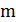 ВЫВОД:  Результативность исполнения мероприятий - высокая5.4.Эффективность исполнения мероприятий МП.Фактическое значение финансовых средств бюджетов всех уровней на создание результатов на 2023 г. = 179768 тыс. руб.Плановое значение финансовых средств бюджетов всех уровней на создание результатов на 2023 г. = 181699 тыс. руб.Индекс эффективности исполнения мероприятий МП = 100  % / (179768/181699)*100 = 98,94 % ВЫВОД:  эффективность исполнения мероприятий муниципальной программы – высокая. РАСЧЕТ эффективности исполнения муниципальной программыВЫВОД: Эффективность муниципальной программы – высокая. Исполнитель: Краснова О.В.                         Соловьева О.В.Тел.5-46-34, 5-46-54* Пункт 5 заполняется при составлении годового отчетаИспользуемые сокращения: БП – бюджеты поселений, ВИ – внебюджетные источники, ВЦП – ведомственная целевая программа, МП – муниципальная программа, МЦП – муниципальная целевая программа, ОС – областные средства, РБ – местные средства, СП – средства поселений, ФС – федеральные средстваСОГЛАСОВАНО:Начальник Управления Финансов Администрации_________________ О.Н. Зимина   УТВЕРЖДАЮ:Заместитель  Главы Администрации УМР_________________ О.А. ДружковаУТВЕРЖДАЮ:Начальник Управления культуры АУМР___________________О.В. Краснова№п/пНаименование МЦП/ВЦП/основного мероприятияОбъем финансирования, тыс. руб.Объем финансирования, тыс. руб.Объем финансирования, тыс. руб.Объем финансирования, тыс. руб.Объем финансирования, тыс. руб.Объем финансирования, тыс. руб.Объем финансирования, тыс. руб.Объем финансирования, тыс. руб.Объем финансирования, тыс. руб.Объем финансирования, тыс. руб.Объем финансирования, тыс. руб.Объем финансирования, тыс. руб.Объем финансирования, тыс. руб.Объем финансирования, тыс. руб.Причина отклонения от плана объемов финансирования№п/пНаименование МЦП/ВЦП/основного мероприятияРБ *РБ *ОС *ОС *ФС *ФС *СП *СП *БП за рамками решения о бюджете*БП за рамками решения о бюджете*ВИ за рамками решения  о бюджете *ВИ за рамками решения  о бюджете *ВсегоВсегоПричина отклонения от плана объемов финансирования№п/пНаименование МЦП/ВЦП/основного мероприятияпланфактпланфактпланфактпланфактпланфактпланфактпланфактПричина отклонения от плана объемов финансирования12356789101112131415161718Задача 1. Оказание услуг и выполнение работ библиотеками сферы культуры170801708065496549797910010000002380823808Задача 2. Оказание образовательных услуг учреждениями дополнительного образования сферы культуры196061959353085308000000403432132894828114Недостаток финансированияЗадача 3.         Оказание услуг и выполнение работ учреждениями культурно - досугового типа73672733982131321313002842840061365499101405100494Недостаток финансированияЗадача 4.  Выполнение работ по бухгалтерскому обслуживанию учреждений, подведомственных управлению культуры54555304000000000054555304Недостаток финансированияЗадача 5. Проведение капитального ремонта и укрепление материально- технического состояния учреждений культуры294729452517248471971900000061836148Департамент региональной политики и взаимодействия с органами местного самоуправления ЯО не откорректировал ассигнования и лимиты под факт исполнения бюджетных обязательств. Задача 6.Реализация национального проекта «Культура»7957954078407811027110270000001590015900Итого по МП11955511911539765397321182511825384384101708712181699179768№ п/пНаименование целевого показателяЕдиница измеренияЗначение целевого показателяЗначение целевого показателяЗначение целевого показателяПричина отклонения от планового  значения№ п/пНаименование целевого показателяЕдиница измеренияБазовое 2021 г.Плановое 2023 г.Фактическое 2023 г.Причина отклонения от планового  значения12345671Охват населения района библиотечным обслуживанием%40,340,740,7100% исполнение показателя  2Доля детей обучающихся в организациях дополнительного образования сферы культуры от числа проживающих на территории района%13,3813,2513,25100% исполнение показателя  3Увеличение количества культурно-массовых мероприятий осуществляемых в районе%486210,3917,9117,9% исполнение показателя  4Увеличение количества участников культурно-массовых мероприятий%3598998,6316,3116% исполнение показателя  5Доля населения, участвующего в деятельности клубных формирований%10,711,311,3100% исполнение показателя  № п/пНаименование задачиРезультатРезультатРезультатРезультат№ п/пНаименование задачиНаименование показателяЕдиницаизмерения20232023№ п/пНаименование задачиНаименование показателяЕдиницаизмеренияПлановое значениеФактическое значение1234561.Оказание услуг и выполнение работ библиотеками сферы культурыКоличество зарегистрированных пользователей муниципальных библиотек человек18525185251.Оказание услуг и выполнение работ библиотеками сферы культурыКоличество посещений муниципальных библиотек человек2177402177401.Оказание услуг и выполнение работ библиотеками сферы культурыКоличество поступивших печатных документов на 1 тыс. жителейэкземпляров1541262.Оказание образовательных услуг учреждениями дополнительного образования сферы культурыКоличествообучающихся в учреждениях дополнительного образования сферы культуры человек7967963.Оказание услуг и выполнение работ  учреждениями культурно - досугового типаКоличество клубных формирований учреждений культурно-досугового типаФормирование3183183.Оказание услуг и выполнение работ  учреждениями культурно - досугового типаКоличество участников клубных формирований учреждений культурно-досугового типаЧеловек501050103.Оказание услуг и выполнение работ  учреждениями культурно - досугового типаКоличество мероприятий, проведенных учреждениями культурно-досугового типаМероприятие577357373.Оказание услуг и выполнение работ  учреждениями культурно - досугового типаКоличество участников культурно-массовых мероприятийЧеловек4186384186384Выполнение работ по бухгалтерскому обслуживанию учреждений, подведомственных управлению культуры  Количество  обслуженных учреждений единиц11115 Строительство новых объектов, проведение капитального ремонта и укрепление материально технического состояния учреждений культурыСтепень выполнения работ по строительствуПроцент 005 Строительство новых объектов, проведение капитального ремонта и укрепление материально технического состояния учреждений культурыКоличество отремонтированных зданий Единица115 Строительство новых объектов, проведение капитального ремонта и укрепление материально технического состояния учреждений культурыКоличество учреждений Единица11№ п/пНаименование мероприятияРезультат выполнения мероприятияРезультат выполнения мероприятияРезультат выполнения мероприятияИндекс результативности исполнения мероприятий МЦП в составе МП№ п/пНаименование мероприятияНаименование (единица измерения)планфактИндекс результативности исполнения мероприятий МЦП в составе МП1234561Обеспечение деятельности библиотек, в т.ч. полномочия городского поселения УгличКоличество зарегистрированных пользователей муниципальных библиотек(чел.)1852518525Rм1=100%1Обеспечение деятельности библиотек, в т.ч. полномочия городского поселения УгличКоличество посещений муниципальных библиотек (чел.)217740217740Rм1=100%2Комплектование книжных фондов библиотек муниципальных образований областиКоличество поступивших печатных документов на 1 тыс. населения (экз.)154126Rм1=81,82%3Обеспечение деятельности учреждений дополнительного образованияКоличество обучающихся в учреждениях дополнительного образования сферы культуры (чел.) 796796Rм1=100%4Обеспечение деятельности учреждений культурно–досуговой деятельности Количество мероприятий, проведенных учреждениями культурно-досугового типа (мер.)57735737Rм1=99,4%4Обеспечение деятельности учреждений культурно–досуговой деятельности Количество участников культурно-массовых мероприятий (чел.)418638418638Rм1=100%4Обеспечение деятельности учреждений культурно–досуговой деятельности Количество клубных формирований  учреждений культурно-досугового типа (ед.)318318Rм1=100%4Обеспечение деятельности учреждений культурно–досуговой деятельности Количество участников клубных формирований учреждений культурно-досугового типа (чел.)50105010Rм1=100%5Бухгалтерское обслуживание учреждений культуры количество обслуживаемых учреждений (ед.)1111Rм1=100%6Строительство новых объектов, проведение капитального и текущего ремонтов муниципальных учреждений культуры, приобретение оборудованияКоличество отремонтированных зданий учреждений культуры (ед.)11Rм1=100%7Корректировка проектной и сметной документации на «Выборочный капитальный ремонт Головинского ДК»Количество учреждений (ед.)11Rм1=100%8Проверка достоверности сметной стоимости Головинского ДККоличество учреждений (ед.)11Rм1=100%9Проверка сметной документации капитального ремонта фасада и устройства отмостки, замена оконных блоков в помещении Маймерского СККоличество учреждений (ед.)11Rм1=100%10Укрепление материально-технического состояния учреждений  Количество учреждений (ед.)11Rм1=100%11Капитальный ремонт крыши здания Маймерского СККоличество учреждений (ед.)11Rм1=100%12Закупка музыкального и компьютерного оборудования для Улейминского ДККоличество учреждений (ед.)11Rм1=100%13Приобретение сценических костюмов, обуви, музыкальной аппаратуры и орг.техники для МАУ ДК УМРКоличество учреждений (ед.)11Rм1=100%14Проверка сметной стоимости документации  выборочного капитального ремонта Ильинского ДК (первый этап)Количество учреждений (ед.)11Rм1=100%15Разработка проекта и сметной документации  выборочного капитального ремонта Ильинского ДК (первый этап)Количество учреждений (ед.)11Rм1=100%16Экспертиза сметной документации выборочного капитального ремонта Ильинского ДК (первый этап)Количество учреждений (ед.)11Rм1=100%17Составление сметной документации на электромонтажные работы в здании Климатинской СОШ для переезда Климатинского СК  Количество учреждений (ед.)11Rм1=100%18Капитальный ремонт учреждений культурно-досугового типа в сельской местности  (Ильинский ДК)Количество учреждений (ед.)11Rм1=100%19Проверка сметной стоимости капитального ремонта крыши здания Маймерского СККоличество учреждений (ед.)11Rм1=100%20Проверка достоверности устройства электрообогрева кровли Маймерского СККоличество учреждений (ед.)11Rм1=100%21Строительный контроль капитального ремонта Маймерского СККоличество учреждений (ед.)11Rм1=100%22Строительный контроль капитального ремонта Ильинского ДККоличество учреждений (ед.)11Rм1=100%23Разработка проектной документации на капитальный ремонт Маймерского СККоличество учреждений (ед.)11Rм1=100%24Составление сметы на капитальный ремонт Маймерского СККоличество учреждений (ед.)11Rм1=100%№п/пНаименование критерияВарианты оценкиИнтегральная оценка1234I. Финансовое обеспечение МПI. Финансовое обеспечение МПI. Финансовое обеспечение МПI. Финансовое обеспечение МП1Доля фактического объема финансирования МП за счет средств бюджетов всех уровней на конец отчетного периодафактическое финансирование от запланированного объема: - свыше 80%32Привлечение в рамках МП федеральных и/или областных средств (кроме субвенций)- привлечено (факт)13Привлечение в рамках МП внебюджетных средств- привлечено1II. Организация контроля за реализацией МП, степень достижения показателей целей МПII. Организация контроля за реализацией МП, степень достижения показателей целей МПII. Организация контроля за реализацией МП, степень достижения показателей целей МПII. Организация контроля за реализацией МП, степень достижения показателей целей МП1Срок внесения изменений в МП- соответствует установленному порядку 12Стратегическая результативность МП- высокая2III. Результативность и эффективность подпрограмм, основных мероприятий входящих в состав МПIII. Результативность и эффективность подпрограмм, основных мероприятий входящих в состав МПIII. Результативность и эффективность подпрограмм, основных мероприятий входящих в состав МПIII. Результативность и эффективность подпрограмм, основных мероприятий входящих в состав МП1Стратегическая результативность подпрограмм (муниципальных целевых программ)доля высокорезультативных подпрограмм от общего числа подпрограмм (муниципальных целевых программ): - свыше 85%22Результативность исполнения подпрограмм/основных мероприятийдоля высокорезультативных подпрограмм от общего числа подпрограмм и основных мероприятий: - свыше 85%23Эффективность исполнения подпрограмм/основных мероприятийдоля высокоэффективных подпрограмм от общего числа подпрограмм и основных мероприятий: - свыше 85%2ИТОГ: Индекс эффективности МП 14 